TIN VỀ VÙNG ÁP THẤP TRÊN BIỂN ĐÔNGHồi 13 giờ ngày 11/6, vị trí trung tâm vùng áp thấp ở vào khoảng 16,8-17,8 độ Vĩ Bắc; 113,0-114,0 độ Kinh Đông, ngay trên vùng biển Đông Bắc quần đảo Hoàng Sa. Dự báo trong 24 giờ tới, vùng áp thấp di chuyển theo hướng Tây Tây Bắc, mỗi giờ đi được khoảng 15km và có khả năng mạnh lên thành áp thấp nhiệt đới. Đến 13 giờ ngày 12/6, vị trí tâm áp thấp nhiệt đới ở khoảng 18,7 độ Vĩ Bắc; 109,3 độ Kinh Đông, ngay trên khu vực phía Nam đảo Hải Nam (Trung Quốc). Sức gió mạnh nhất vùng gần tâm áp thấp nhiệt đới mạnh cấp 6-7 (40-60km/giờ), giật cấp 9.Vùng nguy hiểm trên Biển Đông trong 24 giờ tới(gió mạnh từ cấp 6, giật từ cấp 8 trở lên): Từ vĩ tuyến 16,0 đến 20,0 độ Vĩ Bắc; từ kinh tuyến 109,0 đến 112,5 độ Kinh Đông. Toàn bộ tàu thuyền hoạt động trong vùng nguy hiểm đều có nguy cơ cao chịu tác động của gió mạnh và lốc xoáy.Cảnh báo cấp độ rủi ro thiên tai: Cấp 3.Trong 24 đến 48 giờ tiếp theo,áp thấp nhiệt đới tiếp tục di chuyển theo hướng Tây Tây Bắc, mỗi giờ đi được khoảng 15km. Đến 13 giờ ngày 13/6, vị trí tâm áp thấp nhiệt đới ở khoảng 20,1 độ Vĩ Bắc; 105,8 độ Kinh Đông, trên khu vực ven biển Bắc Bộ và Bắc Trung Bộ. Sức gió mạnh nhất vùng gần tâm áp thấp nhiệt đới mạnh cấp 6 (40-60km/giờ), giật cấp 8.Trong 48 đến 72 giờ tiếp theo, áp thấp nhiệt đới di chuyển theo hướng Tây Bắc, mỗi giờ đi được khoảng 15km.Cảnh báo tác động: Vùng áp thấp này có khả năng mạnh lên thành áp thấp nhiệt đới. Từ chiều 12/6, ở Vịnh Bắc Bộ có gió mạnh dần lên cấp 6, vùng gần tâm áp thấp nhiệt đới cấp 7, giật cấp 9; biển động mạnh. Khu vực Bắc Bộ, Bắc và Trung Trung Bộ từ ngày 12/6 đến ngày 14/6 sẽ xảy ra một đợt mưa lớn diện rộng.Bản tin tiếp theo được phát lúc 17h00 ngày 11/6.ĐƯỜNG ĐI CỦA VÙNG ÁP THẤP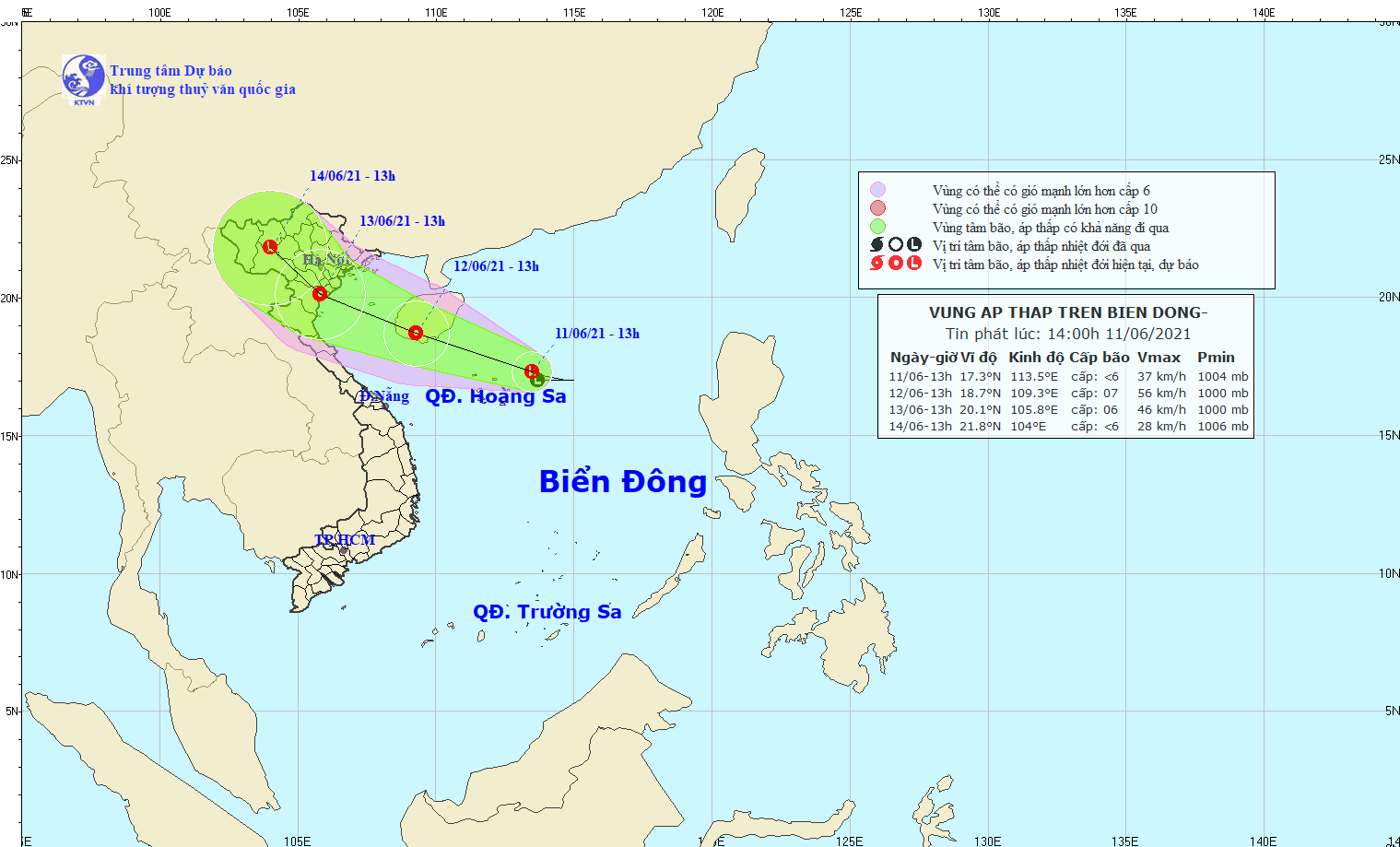   ĐÀI KHÍ TƯỢNG THỦY VĂNKHU VỰC ĐỒNG BẰNG BẮC BỘĐÀI KHÍ TƯỢNG THỦY VĂNTỈNH NINH BÌNHSố: XTND_14h30/ĐKTTVNBCỘNG HOÀ XÃ HỘI CHỦ NGHĨA VIỆT NAMĐộc lập - Tự do - Hạnh phúc______________________Ninh Bình, ngày 11 tháng 6 năm 2021Tin phát lúc: 14h30Soát tin: Nguyễn Thị HườngGIÁM ĐỐCBùi Thị Bích Thủy